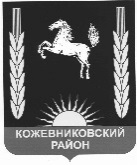 АДМИНИСТРАЦИЯ   кожевниковского   района                                                ПОСТАНОВЛЕНИЕ    08.06.2018                                                                                                              №  388с. Кожевниково    Кожевниковского района  Томской областиО внесении изменений в постановление Администрации Кожевниковского района от 03.05.2017 № 281 «Об   утверждении Перечня муниципального имущества Кожевниковского района, предназначенного для передачи во владение и пользование субъектам малого и среднего предпринимательства, организациям, образующим инфраструктуру поддержки малого и среднего предпринимательства»В целях приведения в соответствие с действующим законодательством и в связи с передачей имущества для исполнения полномочий,  ПОСТАНОВЛЯЮ:1. Внести изменения в постановление Администрации Кожевниковского района от 03.05.2017 № 281 «Об   утверждении Перечня муниципального имущества Кожевниковского района, предназначенного для передачи во владение и пользование субъектам малого и среднего предпринимательства, организациям, образующим инфраструктуру поддержки малого и среднего предпринимательства», изложив приложение в новой редакции. 2. Опубликовать настоящее постановление  в районной газете «Знамя труда» и разместить на официальном  сайте органов местного самоуправления Кожевниковского района .3. Настоящее постановление вступает в силу с даты его опубликования.4.Контроль исполнения настоящего постановления возложить на первого заместителя Главы района Малолетко А.А.Глава района                                                                                                       А.М. ЕмельяновЕ.А. Носикова22768Приложение к постановлению администрации    Кожевниковского районаот 08.06.2018  № 388ПЕРЕЧЕНЬМуниципального имущества Кожевниковского района, предназначенного для передачиво владение и пользование субъектам малого и среднего предпринимательства,организациям, образующим инфраструктуру поддержки малого и среднего предпринимательстваПервый заместительГлавы района____________А.А. МалолеткоНачальник отдела правовой и кадровой работы__________В.И. Савельева____.06.2018___.06.2018№п/пКатегорияобъекта(наименование объекта)АдресОбъекта(наименование имущества)Общая площадьобъекта (кв.м.)ГодсозданияКоличествоЦелевое назначение1Нежилое помещение 2 в здании с мебелью и оргтехникойТомская область, Кожевниковский район, с. Кожевниково, ул. Ленина, 51 стр. 275119751Инфраструктура поддержки субъектов малого и среднего предпринимательства2Нежилое помещение на 2-ом этаже 2-х этажного нежилого зданияТомская область, Кожевниковский район, с. Старая Ювала, ул. Ульяновская, д. 3а пом. № 3Площадь помещения27,319801Инфраструктура поддержки субъектов малого и среднего предпринимательства3Копировальный аппаратCanon Laser MF 57301Инфраструктура поддержки субъектов малого и среднего предпринимательства4Уничтожительдокументов20101Инфраструктура поддержки субъектов малого и среднего предпринимательства